FORMULÁRIO DE SOLICITAÇÃO DE RESERVA DE OUTDOOR E MÍDIA PROMOCIONALPAVILHÃO DE CARAPINABaseado na Portaria nº 001-R de 01 de julho de 2021, publicada no DIOES em 02 de julho de 2021.À Secretaria de Estado do Turismo do Espírito Santo.A/C Gerência de Estudos e Negócios Turísticos – GENTUR.(Local), _____/_____/________.______________________________________(RESPONSÁVEL LEGAL)(CARGO)ANEXO I - MAPA DE OUTDOORS – PAVILHÃO DE CARAPINA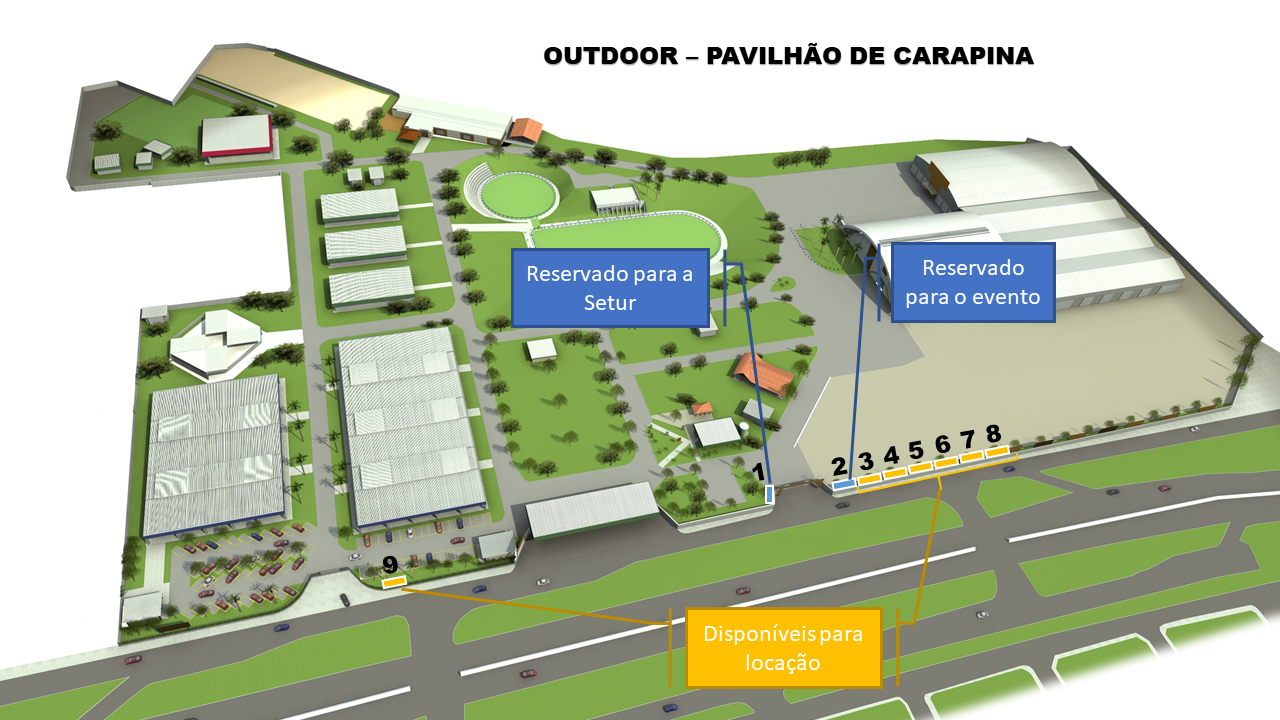 QUALIFICAÇÃO DO SOLICITANTE (PROMOTOR/AUTORIZATÁRIO):QUALIFICAÇÃO DO SOLICITANTE (PROMOTOR/AUTORIZATÁRIO):QUALIFICAÇÃO DO SOLICITANTE (PROMOTOR/AUTORIZATÁRIO):QUALIFICAÇÃO DO SOLICITANTE (PROMOTOR/AUTORIZATÁRIO):QUALIFICAÇÃO DO SOLICITANTE (PROMOTOR/AUTORIZATÁRIO):QUALIFICAÇÃO DO SOLICITANTE (PROMOTOR/AUTORIZATÁRIO):QUALIFICAÇÃO DO SOLICITANTE (PROMOTOR/AUTORIZATÁRIO):QUALIFICAÇÃO DO SOLICITANTE (PROMOTOR/AUTORIZATÁRIO):QUALIFICAÇÃO DO SOLICITANTE (PROMOTOR/AUTORIZATÁRIO):QUALIFICAÇÃO DO SOLICITANTE (PROMOTOR/AUTORIZATÁRIO):NOME FANTASIA:NOME FANTASIA:RAZÃO SOCIAL:RAZÃO SOCIAL:ENDEREÇO COMPLETO:ENDEREÇO COMPLETO:ESTADO-UFESTADO-UFCEP:INSC. ESTADUAL:INSC. ESTADUAL:CNPJ:RESPONSÁVEL LEGAL:Responsável pela assinatura do contrato e pelos trâmites no processo.OBS: O perfil criado no E-Docs para tramitação do processo de locação de espaço deve ser em seu nome e CPF.RESPONSÁVEL LEGAL:Responsável pela assinatura do contrato e pelos trâmites no processo.OBS: O perfil criado no E-Docs para tramitação do processo de locação de espaço deve ser em seu nome e CPF.CPF:CPF:RG:Fone:(      )(      )Email:Web Site:OUTDOOR A SER UTILIZADO (Vide mapa no ANEXO I):OUTDOOR A SER UTILIZADO (Vide mapa no ANEXO I):OUTDOOR A SER UTILIZADO (Vide mapa no ANEXO I):Assinale:OUTDOORPERÍODOOUTDOOR 3Início: __/__/____; Término: __/__/____.OUTDOOR 4Início: __/__/____; Término: __/__/____.OUTDOOR 5Início: __/__/____; Término: __/__/____.OUTDOOR 6Início: __/__/____; Término: __/__/____.OUTDOOR 7Início: __/__/____; Término: __/__/____.OUTDOOR 8Início: __/__/____; Término: __/__/____.OUTDOOR 9Início: __/__/____; Término: __/__/____.REGRAS GERAIS:As medidas dos outdoors disponíveis para locação são: 9 x 3m (L x A).O valor da locação do outdoor corresponde a períodos mínimos de 15 dias.Caso o contratante opte por contratar mais de 15 dias, não atingindo novo período de 15 dias, pagará por diária excedente.O custo para a produção e instalação da peça correrá por conta do contratante.Todo evento realizado no Pavilhão de Carapina tem direito a utilização de 1 (um) outdoor gratuitamente, disponível até o último dia de evento. A data de início da utilização deverá ser acordada com a Setur, de acordo com disponibilidade.A locação dos 7 (sete) outdoors disponíveis se dará conforme Anexo IV da Portaria Nº 001-R e o seu conteúdo deverá ser aprovado previamente pela Setur, uma vez que, caso o período de locação seja durante a realização de algum evento no Parque Estadual Agropecuário Floriano Varejão, o conteúdo não poderá conflitar com a temática do evento em questão.DESCRIÇÃO DA TEMÁTICA DO OUTDOOR DEMAIS INFORMAÇÕES (Especificar demais informações pertinentes à solicitação de reserva):MÍDIA PROMOCIONALMÍDIA PROMOCIONALMÍDIAQUANTIDADEBANNERBLIMPPANFLETERIASINALIZAÇÃO EM ÁREAS COMUNSPORTA DE BANHEIROPLACAS ÁREA DE APOIO AO ESPAÇO JUBARTE